reportadopted by the Technical Working Party for Ornamental Plants and Forest TreesDisclaimer:  this document does not represent UPOV policies or guidanceOpening of the session	The Technical Working Party for Ornamental Plants and Forest Trees (TWO) held its fifty-second session, hosted by the Netherlands and organized by electronic means, from June 8 to 12, 2020.  The list of participants is reproduced in Annex I to this report.	The session was opened by Mr. Henk de Greef (Netherlands), Chairperson of the TWO, who welcomed the participants.	The TWO was welcomed by Mr. Marien Valstar, Senior Policy Officer, Seeds and Plant Propagation Material, Ministry of Agriculture, Nature and Food Quality, DG AGRO. A copy of the welcome address from Mr. Valstar is provided in Annex II to this report.	The TWO received a presentation by Mr. Bert Scholte, Head of Variety Testing Department, Naktuinbouw, on plant variety protection in the Netherlands. A copy of the presentation is provided in Annex III to this report.Adoption of the agenda	The TWO adopted the agenda as reproduced in document TWO/52/1 Rev.2.Short Reports on Developments in Plant Variety Protection(a)	Reports on developments in plant variety protection from members and observers 	The TWO noted the information on developments in plant variety protection from members and observers that was provided in document TWO/52/3 Prov..  The TWO noted that reports submitted to the Office of the Union after June 2, 2020, would be included in the final version of document TWO/52/3.(b)	Reports on developments within UPOV 	The TWO received a presentation from the Office of the Union on latest developments within UPOV, a copy of which is provided in document TWO/52/2. Development of TGP and information (INF) documents	The TWO considered documents TWP/4/1 “Development of TGP and information (INF) documents” and TWO/52/10 “Comments on TGP documents”.Matters for adoption by the Council in 2020	The TWO noted the matters concerning documents TGP/5, TGP/7, TGP/14, TGP/15, UPOV/INF/12, UPOV/INF/16 and UPOV/INF/22 to be proposed for adoption by the Council at its fifty-fourth ordinary session, to be held in Geneva on October 30, 2020, subject to approval by the CAJ, at its seventy-seventh session, to be held in Geneva on October 28, 2020.	The TWO agreed to propose the following editorial correction to the text of document TGP/5, Section 6:To capitalize first letter and add full stop at end of sentence to read: “(If the variety is distinct, uniform and stable.)”  	The TWO agreed to propose the following editorial correction to the text of document TGP/7, section “Characteristics which only apply to certain varieties”:To delete quotation marks from state of expression to read: “(PQ) Only varieties with: Presence of hairs: Other than absent or very weak (1): Hair: color”	The TWO noted that the TC had agreed the proposal for revision of document TGP/5, Section 6, to be proposed for adoption by the Council at its fifty-fourth ordinary session, to be held in 2020.  The TWO agreed to propose that the following changes were considered by the TC for a future revision of document TGP/5, Section 6:Chapter: UPOV Report on Technical ExaminationItem 13 to read “Testing station site(s) and place(s)”New item: Date and document number of UPOV Test GuidelinesNew item: Date and/or document number of Reporting Authority’s test guidelinesChapter: UPOV Variety DescriptionItem 11 to read “Testing station site(s) and place(s)”	The TWO considered the explanation to item 16 “Similar Varieties and Differences from These Varieties”, as presented in the Annex to Chapter “UPOV Variety Description”.  The TWO noted there were different interpretations among participants on the sentence: “Only those characteristics that show sufficient differences to establish distinctness should be given.”  The TWO agreed to invite the European Union to make a presentation on “providing information on ‘Similar Varieties and Differences from These Varieties’” at its fifty-third session. Possible future revisions of TGP documents and information documentsTGP/8: Trial Design and Techniques Used in the Examination of Distinctness, Uniformity and StabilityData processing for the production of variety descriptions for measured quantitative characteristics	The TWO considered document TWP/4/10.	The TWO considered the different approaches to convert observations into notes for producing variety descriptions for measured quantitative characteristics, as presented in document TWP/4/10, Annexes III to VII, and agreed that the approaches were primarily aimed at species with larger sample sizes and multi-year data sets, which was not often the case for ornamental species.The Combined Over Years Uniformity Criterion (COYU)	The TWO considered document TWP/4/11.	The TWO noted the invitation by the TWC for members who use “R” or “DUST” Software to review the new COYU package to identify possible improvement points.	The TWO noted the expression of interest by experts from China, Finland, France and the United Kingdom to review the new COYU package.	The TWO noted the invitation for editorial suggestions to be communicated to the drafter from the United Kingdom on the proposed draft revision for document TGP/8, Section 9 “The Combined Over Years Uniformity Criterion (COYU)”.	The TWO noted the invitation for the expert from the United Kingdom to prepare a revised version of the draft guidance, to be presented to the TWC, at its thirty-eighth session.New proposals for revisions of TGP documents and information documentsTGP/7: Development of Test GuidelinesLinks to relevant TGP documents guidance in Test Guidelines	The TWO noted the invitation to the TWPs to propose relevant guidance in TGP documents that could have links displayed in Test Guidelines.	The TWO agreed that the following links should be considered for inclusion in Test Guidelines:Chapter 4.1.3 “Clear Differences” - link to document “General Introduction” (document TG/1/3);Chapter 4.2 “Uniformity” – links to documents “General Introduction” (document TG/1/3) and TGP/13 “Guidance for new types and species” for advice on using the Test Guidelines for varieties with other types of propagation;Chapter 5.4 “Guidance for the use of grouping characteristics” - links to documents “General Introduction” (document TG/1/3) and TGP 9 “Examining Distinctness”. Chapter 8.2 “Explanations for individual characteristics” - link to document TGP 14 “Glossary of terms used in UPOV documents”, section 2: Botanical terms, to avoid inconsistencies between Test Guidelines in relation to explanations for simple characteristics.Procedure for partial revision of UPOV Test Guidelines	The TWO noted discussions on the procedure for partial revision of Test Guidelines.Development of document UPOV/INF/23 “UPOV Code System”	The TWO noted that the CAJ, at its seventy-seventh session, to be held in Geneva on October 28, 2020, would consider draft document UPOV/INF/23 “UPOV Code System”.Program for the development of TGP documents and information documents	The TWO noted the program for the development of TGP documents and information documents, as set out in document TWP/4/1 Annexes V and VI, respectively.Minimum distances between vegetatively propagated ornamental varieties	The TWO received a presentation on minimum distances in Tulip by an expert from the Netherlands.  A copy of the presentation is provided in document TWO/52/7.  	The TWO received a presentation on “Minimum distances between vegetatively propagated ornamental varieties - The Pelargonium Case Study” by an expert from the International Community of Breeders of Asexually Reproduced Ornamental and Fruit-Tree Varieties (CIOPORA).  A copy of the presentation is provided in document TWO/52/7 Add..  	The TWO agreed to invite presentations at its fifty-third session to report on further developments on those projects.New issues arising for DUS examination	The TWO received a presentation on “Disease resistance in ornamental crops” from Ms. Amanda van Dijk (Netherlands).  A copy of the presentation is provided in document TWO/52/8.	The TWO noted the invitation from the Netherlands for interested experts to participate in a ring test for resistance to Puccinia horiana in Chrysanthemum varieties.  The TWO agreed to invite the Netherlands to report on developments on the ring test at its fifty-third session.Variety denominations	The TWO considered document TWP/4/6.Possible revision of document UPOV/INF/12 “Explanatory Notes on Variety Denominations under the UPOV Convention”	The TWO noted that the TC, at its fifty-fifth session, had agreed to propose to revise the list of classes in document UPOV/INF/12/5:(a)	to split the current class 205 into two new classes: one for Endive and Salad Chicory, and another for Industrial Chicory;(b)	to add genus Epichloe to Class 203 (Agrostis, Dactylis, Festuca, Festulolium, Lolium, Phalaris, Phleum and Poa).Working Group on Variety Denominations	The TWO noted developments in the WG-DEN, at its sixth meeting, and the CAJ, at its seventy-sixth session, concerning a possible revision of document UPOV/INF/12 “Explanatory Notes on Variety Denominations under the UPOV Convention”, as set out in document TWP/4/6, paragraphs 13 to 20.Revision of the ninth edition of the ICNCP	The TWO noted that the Office of the Union would contribute to the revision of the ninth edition of the ICNCP on the basis of document UPOV/INF/12/5 and the work of the WG-DEN.Possible development of a UPOV similarity search tool for variety denomination purposes	The TWO noted developments concerning a UPOV similarity search tool for variety denomination purposes, as set out in document TWP/4/6, paragraph 26.Expansion of the content of the PLUTO database	The TWO noted that the CAJ, at its seventy-sixth session, had noted plans for the introduction of a unique identifier for variety records in the PLUTO database.	The TWO noted that the CAJ, at its seventy-sixth session, had agreed with the proposal to add common names in other languages to the PLUTO database.Working group on variety denominations	The TWO noted that the CAJ, at its seventy-sixth session, had noted that there was no need for further meetings of the WG-DEN.Revision of Test Guidelines	The TWO considered document TWP/4/13.Technical Questionnaires	The TWO noted that UPOV members at the TWPs were invited to complete the table with information on the use of the Technical Questionnaire from UPOV Test Guidelines, as provided on the website, and return to the Office of the Union by August 1, 2020 (available at:  https://www.upov.int/meetings/en/details.jsp?meeting_id=55667).Additional characteristics and states of expression in individual authorities’ Test Guidelines	The TWO noted that UPOV members at the TWPs were invited to notify additional characteristics and states of expression to the Office of the Union using the tables provided in document TGP/5 Section 10.Additional characteristics and states of expression notified to the Office of the Union	The TWO considered the additional state of expression notified to the Office of the Union for the Test Guidelines for Lavender (document TG/194/1), as reproduced in document TWP/4/13, Annex II.	The TWO agreed to propose the full revision of the Test Guidelines for Lavender to address the additional state of expression notified and other amendments.Information and databases(a)	UPOV information databases 	The TWO considered document TWP/4/4.UPOV Code SystemUPOV code developments	The TWO noted that 208 new UPOV codes had been created in 2019 and a total of 9,049 UPOV codes were included in the GENIE database.Exceptions to UPOV codes in the “Guide to the UPOV Code System”	The TWO noted that the TC, at its fifty-fifth session, had agreed to postpone the amendment to the “Guide to the UPOV Code System” and to explore alternative solutions to enable UPOV Codes to provide useful information on variety groups or types for DUS testing purposes and to invite the Office of the Union to prepare a document with proposals, for consideration at its fifty-sixth session.	The TWO noted the developments concerning alternative solutions to enable UPOV Codes to provide useful information on variety groups or types for DUS testing purposes.UPOV code amendments agreed by the TC at its fifty-fifth session 	The TWO noted that the TC, at its fifty-fifth session, had agreed to amend the UPOV codes for the genera and species set out in document TWP/4/4, Annex IV.TWP checking	The TWO noted the invitation to check the amendments, new UPOV codes or information, and UPOV codes used in the PLUTO database for the first time, as reproduced in document TWP/4/4, Annex V, and submit comments to the Office of the Union by December 31, 2020.ISTA Nomenclature Committee	The TWO noted that the “ISTA List of Stabilized Plant Names” with relevant UPOV codes had been published in January 2020.PLUTO databaseProgram for improvements to the PLUTO database 	The TWO noted that the TC and the CAJ, at their sessions in 2019, had approved the revision of the “Program for improvements to the PLUTO database” to reflect the change of the acceptable character set to accept accents and special characters in denominations in the PLUTO database (ISO/IEC Standard 8859 1: 1998).Summary of contributions to the PLUTO database from 2016 to 2019	The TWO noted the summary of data contributions from members of the Union to the PLUTO database from 2016 to 2019, as presented in document TWP/4/4, Annex VI.Possible developments to enable UPOV Codes to provide useful information on variety groups or types for DUS testing purposes (Plavarlis project - UPOV codes)	The TWO received a presentation on “Possible developments to enable UPOV Codes to provide useful information on variety groups or types for DUS testing purposes” (Plavarlis project) by an expert from the European Union.  A copy of the presentation is provided in document TW/52/9.	The TWO agreed to invite the European Union to report developments on the project at its fifty-third session. 	The TWO agreed to invite the Netherlands to make a presentation at its fifty-third session to explain the procedures used for grouping varieties and organizing growing trials. In particular, how were UPOV codes used for this purpose as well as any other relevant sources of information on variety groups or types.(b)	Variety description databases	The TWO considered document TWP/4/2.	The TWO noted that members of the Union would be invited to report to the TWPs on work concerning the development of databases containing morphological and/or molecular data.	The TWO noted the reports made at the BMT meeting on databases containing morphological and/or molecular data.(c)	Exchange and use of software and equipment 	The TWO considered document TWP/4/5.Document UPOV/INF/16 “Exchangeable Software”	The TWO noted that the Office of the Union had issued on April 14, 2020, Circular E-20/031 inviting the designated persons of the members of the Union in the TC to provide or update information regarding the use of the software included in document UPOV/INF/16.Document UPOV/INF/22 “Software and equipment used by members of the Union”	The TWO noted that the Council, at its fifty-third ordinary session, held in Geneva, on November 1, 2019, had adopted document UPOV/INF/22/6 “Software and equipment used by members of the Union”.	The TWO noted that the Office of the Union had issued on April 14, 2020, Circular E-20/031 inviting the designated persons of members of the Union in the TC to provide or update information in document UPOV/INF/22.	The TWO noted that the TC, at its fifty-sixth session, would be invited to consider whether to include any proposed software or equipment in document UPOV/INF/22 or whether to request further guidance from other relevant bodies.Availability of documents UPOV/INF/16 “Exchangeable software” and UPOV/INF/22 “Software and equipment used by members of the Union” in a searchable form	The TWO noted that the information in documents UPOV/INF/16 and UPOV/INF/22 had been made available in a searchable format on the UPOV website.(d)	UPOV PRISMA 	The TWO considered document TWP/4/3 and noted the developments concerning UPOV PRISMA.	The TWO noted that a generic technical questionnaire was available in UPOV PRISMA to be used when no UPOV Test Guidelines existed for particular ornamental crops and where the PVP Office did not have a specific technical questionnaire.International cooperation in examination	The TWO considered document TWP/4/9.Identification of contact persons for international cooperation in DUS examination	The TWO noted the list of persons to be contacted for matters concerning international cooperation in DUS examination, provided in document TWP/4/9, Annex I, and on the UPOV website.	The TWO noted that UPOV members would be invited to update information on a person(s) to be contacted for matters concerning international cooperation in DUS examination every year when invited to provide information for document TC/[xx]/4 “List of genera and species for which authorities have practical experience in the examination of distinctness, uniformity and stability”.	The TWO noted the importance of regular updating of the list of contact persons for matters concerning international cooperation in DUS examination and agreed to propose more than one update per year and the use of the GENIE database to provide information. Proposals to overcome technical concerns in relation to cooperation	The TWO noted that the TC, at its fifty-fifth session, had considered the outcomes of discussions held at the TWPs and the proposals to address the concerns raised, as set out in document TWP/4/9, Annex II.	The TWO noted the synthesis of concerns and proposals by the TWPs, as set out in document TWP/4/9, paragraph 19.	The TWO noted that the Office of the Union would prepare a coherent plan for consideration by the TC, at its fifty-sixth session, based on the proposals in document TWP/4/9, paragraph 20, to address the concerns raised by the TWPs and to propose how to assess the impact of the plan.	The TWO noted that the TC had agreed that TWP sessions should be used to develop cooperation among members to a greater extent.Organization of work of the TWC and BMT	The TWO considered document TWP/4/12.	The TWO noted the draft terms of reference for a possible single body to encompass the work of the TWC and BMT.	The TWO agreed that the single body to encompass the work of the TWC and BMT should retain the possibility to have the participation of plant breeders, researchers and other relevant experts.Experiences with new types and species	No new experiences with new types and species were reported.Molecular techniques	The TWO considered document TWP/4/7.Developments at the eighteenth session of the Working Group on Biochemical and Molecular Techniques, and DNA-Profiling in Particular	The TWO noted the papers presented at the eighteenth session of the BMT, held in 2019, as set out in document TWP/4/7, paragraph 12.	The TWO noted that the BMT would hold its nineteenth session in Alexandria, Virginia, United States of America, jointly with TWC, during the week of September 21, 2020.	The TWO noted the draft agenda for the BMT at its nineteenth session, to be held in 2020, as set out in document TWP/4/7, paragraph 14.Revision of document UPOV/INF/17 “Guidelines for DNA-Profiling: Molecular Marker Selection and Database Construction (‘BMT Guidelines’)”	The TWO noted the proposal by the TWV for the BMT to develop guidance in document UPOV/INF/17 on elements to be included in a protocol of a DNA marker assay for a specific characteristic.	The TWO noted the changes agreed by the BMT to document UPOV/INF/17, as reproduced in document TWP/4/7, Annex II.	The TWO noted that the TC had agreed to invite the European Union, France and the Netherlands to prepare a new draft of document UPOV/INF/17 for consideration of the BMT, at its nineteenth session.Cooperation between international organizationsInventory on the use of molecular marker techniques, by crop	The TWO noted that the TC, at its fifty-fifth session, had agreed the elements for the inventory on the use of molecular marker techniques, by crop, as set out in document TWP/4/7, paragraph 40.	The TWO noted that a circular would be issued to request members of the Union to complete a survey as a basis to develop an inventory on the use of molecular marker techniques, by crop, in coordination with the OECD.Lists of possible joint initiatives with OECD and ISTA in relation to molecular techniques	The TWO noted that that the TC, at its fifty-fifth session, had agreed:(a)	for joint OECD, UPOV, ISTA workshops to be repeated in future, as a possible joint initiative in relation to molecular techniques; (b)	to propose a joint initiative that each organization inform the others about use of molecular markers in their work; and(c)	that information from the survey on the techniques could help to clarify techniques that were considered to be biochemical or molecular.Joint document explaining the principal features of the systems of OECD, UPOV and ISTA	The TWO noted that that the TC, at its fifty-fifth session, had agreed that relevant elements from the World Seed Partnership and the FAQ on the use of molecular techniques in the examination of DUS, would be a suitable basis for the Office of the Union to develop a draft of a joint document explaining the principal features of the systems of OECD, UPOV and ISTA, in consultation with OECD.Session to facilitate cooperation in relation to the use of molecular techniques	The TWO noted that the TWPs and BMT, at their sessions in 2019, had formed discussion groups to allow participants to exchange information on their work on biochemical and molecular techniques and explore areas for cooperation.	The TWO noted the outcomes of discussions at the TWPs and BMT on facilitating cooperation in relation to the use of molecular techniques, as presented in document TWP/4/7, Annex IV.Guidance for drafters of Test Guidelines	The TWO considered document TWP/4/8.	The TWO noted developments on the web-based TG template, reported in document TWP/4/8, paragraphs 15 to 23.	The TWO noted that the Office of the Union would issue a circular to identify requirements of UPOV members for the development of individual authorities’ test guidelines using the web-based TG template.	The TWO noted that training on the web-based TG template via electronic means could be organized upon experts’ request.Matters to be resolved concerning Test Guidelines put forward for adoption by the Technical Committee: Coreopsis	The TWO considered document TWO/52/4 and agreed the following:	The TWO noted that the proposals on the draft TG Coreopsis would be submitted to the TC-EDC for consideration at its meeting to be held on October 25 and 26, 2020, and the Test Guidelines re-submitted for adoption by the TC at its fifty-sixth session to be held on October 25 and 26, 2020.Discussion on draft Test GuidelinesAnthurium (Anthurium Schott) (Revision)	The subgroup discussed document TG/86/6(proj.1), presented by Mr. Koji Nakanishi (Japan), and agreed the following: Berberis (Berberis L.)	The subgroup discussed document TG/68/4(proj.3) Rev., presented by Ms. Stéphanie Christien (France), and agreed the following:Calibrachoa (Calibrachoa Cerv.) (Partial revision: Chars. 16 to 20 and 28 and 29)	The subgroup discussed document TWO/52/5, presented by Mr. Kenji Numaguchi (Japan), and agreed the following:Chrysanthemum (Chrysanthemum ×morifolium Ramat., C. pacificum Nakai)	The subgroup discussed document TWO/52/6, presented by Ms. Elizabeth Scott (United Kingdom), and agreed the following:Echinacea (Echinacea Moench.) (Revision) 	The subgroup discussed document TG/281/2(proj.1) Rev., presented by Ms. Hilary Papworth (United Kingdom), and agreed the following: *Eustoma (Eustoma grandiflorum (Raf.) Shinners L.)	The subgroup discussed document TG/197/2(proj.2), presented by Mr. Kiyofumi Nakamura (Japan), and agreed the following:*Hydrangea (Hydrangea L.)	The subgroup discussed document TG/133/5(proj.4) Rev., presented by Ms. Stéphanie Christien (France), and agreed the following:*Lagerstroemia (Lagerstroemia L.) (Revision)	The subgroup discussed document TG/95/4(proj.3), presented by Ms. Stéphanie Christien (France), and agreed the following:Magnolia (Magnolia L.)	The subgroup discussed document TG/MAGNO(proj.1), presented by Ms. Wang Yaling (China), and agreed the following: *Ranunculus (Ranunculus L.)	The subgroup discussed document TG/RANUN(proj.3) Rev., presented by Mr. Satoshi Fujisako (Japan), and agreed the following: Statice (Limonium Mill., Goniolimon Boiss. and Psylliostachys (Jaub. & Spach) Nevski) (Revision)	The subgroup discussed document TG/168/4(proj.1), presented by Mr. Marco Hoffman (Netherlands), and agreed the following: *Zinnia (Zinnia elegans Jacq.; Zinnia haageana Regel; Zinnia peruviana (L.) L.; Zinnia angustifolia Kunth)	The subgroup discussed document TG/ZINNIA(proj.7), presented by Mr. Jose Mejía Muñoz (Mexico), and agreed the following: Recommendations on draft Test Guidelines(a)	Test Guidelines to be put forward for adoption by the Technical Committee	The TWO agreed that the following draft Test Guidelines should be submitted to the TC for adoption at its fifty-sixth session, to be held in Geneva on October 26 and 27, 2020, on the basis of the following documents and the comments in this report:(b)	Test Guidelines to be discussed at the fifty-third session	The TWO agreed to discuss the following draft Test Guidelines at its fifty-third session:	The leading experts, interested experts and timetables for the development of the Test Guidelines are set out in Annex IV to this report.(c)	Possible Test Guidelines to be discussed in 2022	The TWO agreed that it should consider the development of Test Guidelines for the following at a future session:(d)	Participation in discussions of Test Guidelines from other TWPs	The TWO agreed to propose that the following experts be added as interested experts to the following draft Test Guidelines being discussed by the Technical Working Party for Fruit Crops (TWF), subject to the deadlines agreed in document TWF/50/13 “Report”, Annex VII:
Chairperson	The TWO agreed to propose to the TC that it recommend to the Council to elect Ms. Ashley Balchin (Canada), as the next chairperson of the TWO.	The TWO thanked Mr. Henk de Greef for his chairmanship of the TWO from 2018 to 2020 and noted that he was awarded a UPOV bronze medal in recognition of his outstanding contribution.Date and place of the next session 	At the invitation of the Netherlands, the TWO agreed to hold its fifty-third session in Roelofarendsveen, Netherlands, from June 7 to 11, 2021.Future program	The TWO agreed to discuss the following items at its next session:1.	Opening of the session2.	Adoption of the agenda3.	Short reports on developments in plant variety protection(a)	Reports from members and observers (written reports to be prepared by members and observers)(b)	Reports on developments within UPOV (document to be prepared by the Office of the Union)4.	TGP documents (documents to be prepared by the Office of the Union)5.	Information and databases(a)	UPOV information databases (document to be prepared by the Office of the Union)(b)	Variety description databases (document to be prepared by the Office of the Union and documents invited) (c)	Exchange and use of software and equipment (document to be prepared by the Office of the Union)(d)	UPOV PRISMA (document to be prepared by the Office of the Union)6.	Molecular techniques (document to be prepared by the Office of the Union)7.	New issues arising for DUS examination (documents invited)8	Minimum distances between vegetatively propagated ornamental varieties (documents invited)9.		Assessing ornamental crops using individual plant measurements (MS) (document to be provided by Germany, New Zealand and the United Kingdom and documents invited)10.	Disease resistance in ornamental crops (document to be prepared by the Netherlands)11.	Example varieties for asterisked quantitative characteristics when illustrations are provided (document to be prepared by Germany and the United Kingdom)12.	Possible developments to enable UPOV Codes to provide information on variety groups (document to be prepared by the European Union)13.	Procedures for grouping varieties using UPOV codes and relevant information sources (document to be prepared by the Netherlands)14.	Providing information on similar varieties in the UPOV model variety description (document to be prepared by the European Union)15.	Variety denominations (document to be prepared by the Office of the Union)16.	Report on court cases dealing with technical matters (document invited)17.	Experiences with new types and species (oral reports invited) 18.	Guidance for drafters of Test Guidelines 19.	Matters to be resolved concerning Test Guidelines adopted by the Technical Committee 20.	Discussion on draft Test Guidelines (Subgroups)21.	Recommendations on draft Test Guidelines22.	Date and place of the next session23.	Future program24.	Adoption of the Report on the session (if time permits)25.	Closing of the session	The TWO adopted this report at the close of its session.[Annex I follows]LIST OF PARTICIPANTSI. mEMBERSArgentinaMaría Lilia LOSADA (Ms.), Technical Professional, Dirección de Registro de Variedades, Instituto Nacional de Semillas (INASE), Secretaría de Agricultura, Ganadería, Pesca y Alimentación, Caba 
(e-mail: mlosada@inase.gov.ar)AUSTRALIANik HULSE (Mr.), Chief of Plant Breeders' Rights, Plant Breeder's Rights Office, IP Australia, Woden
(e-mail: nik.hulse@ipaustralia.gov.au)Tanvir HOSSAIN (Mr.), Senior Examiner, Plant Breeder's Rights Office, IP Australia, Woden 
(e-mail: tanvir.hossain@ipaustralia.gov.au)Nahida BHUIYAN (Ms.), Examiner, Plant Breeder's Rights Office, IP Australia, Woden 
(e-mail: nahida.bhuiyan@ipaustralia.gov.au)Muhammad Ali BHATTI (Mr.), Examiner, Plant Breeder's Rights Office, IP Australia, Woden
(e-mail: ali.bhatti@ipaustralia.gov.au)Andrew HALLINAN (Mr.), PBR Examiner, Plant Breeder's Rights Office, IP Australia, Woden
(e-mail: andrew.hallinan@ipaustralia.gov.au)Barkat MUSTAFA (Mr.), PBR Examiner, Plant Breeder's Rights Office, IP Australia, Woden
(e-mail: Barkat.Mustafa@ipaustralia.gov.au)BrazilLuiz Claudio AUGUSTO DE OLIVEIRA (Mr.), Federal Agricultural Inspector, Serviço Nacional de Proteção de Cultivares (SNPC), Ministry of Agriculture, Livestock and Food Supply, Brasilia D.F. 
(e-mail: luiz.oliveira@agricultura.gov.br)CANADAAshley BALCHIN (Ms.), Examiner, Plant Breeders' Rights Office, Canadian Food Inspection Agency (CFIA), Ottawa 
(e-mail: ashley.balchin@canada.ca)CHINAYongqi ZHENG (Mr.), Director, Laboratory for Molecular Testing of New Plant Varieties, Office of Protection of New Varieties of Plants, National Forestry and Grassland Administration, Beijing 
(e-mail: zhengyq@caf.ac.cn)Qiang SUN (Mr.), Professor, Shanghai Forestry Station, Shanghai 
(e-mail: sundaysq@126.com) Chuanhong ZHANG (Ms.), Associate Researcher, Research Institute of Forestry, Chinese Academy of Forestry, Beijing 
(e-mail: zhangch@caf.ac.cn)Yaling WANG (Ms.), Researcher, Xi’an Botanical Garden, Xi’an 
(e-mail: wangyl100@aliyun.com)ColombiaJeimy Yiseth VELASQUEZ CORDERO (Ms.), Profesional Especializado, Dirección Técnica de Semillas, Instituto Colombiano Agropecuario (ICA), Bogotá 
(e-mail: jeimy.velasquez@ica.gov.co)Diego Miguel GALVIS REY (Mr.), Profesional especializado, Dirección Técnica de Semillas, Instituto Colombiano Agropecuario (ICA), Bogotá 
(e-mail: diego.galvis@ica.gov.co)EUROPEAN UNIONJean MAISON (Mr.), Deputy Head, Technical Unit, Community Plant Variety Office (CPVO), Angers 
(e-mail: maison@cpvo.europa.eu)Laetitia DENECHEAU (Mme), Technical Expert for Ornamental Plants, Community Plant Variety Office (CPVO), Angers 
(e-mail: denecheau@cpvo.europa.eu)Jens WEGNER (Mr.), Technical Expert for Ornamental Plants and Fruit Crops, Community Plant Variety Office (CPVO), Angers 
(e-mail: wegner@cpvo.europa.eu)FRANCEStéphanie CHRISTIEN (Ms.), Ornamental DUS Manager, Groupe d'étude et de contrôle des variétés et des semences (GEVES) - Brion, Les Bois d'Anjou 
(e-mail: stephanie.christien@geves.fr) GERMANYAndrea MENNE (Ms.), Head, Section DUS Testing Ornamentals, Bundessortenamt, Hanover 
(e-mail: andrea.menne@bundessortenamt.de)Daniela CHRIST (Ms.), Head of section, DUS testing of woody ornamentals, Bundessortenamt, Hanover 
(e-mail: daniela.christ@bundessortenamt.de)HUNGARYSzilvia MÁRKNÉ DEÁK (Ms.), DUS Expert, Agricultural Genetic Resources Directorate, National Food Chain Safety Office (NÉBIH), Budapest 
(e-mail: DeakSz@nebih.gov.hu)ITALYBarbara RUFFONI (Ms.), Research Director, CREA Research Centre for vegetable and ornamental species, San Remo 
(e-mail: barbara.ruffoni@crea.gov.it)JAPANKoji NAKANISHI (Mr.), Senior Staff, Center for Seeds and Seedlings NARO (NCSS), Tsukuba 
(e-mail: konaka@affrc.go.jp)Kiyofumi NAKAMURA (Mr.), Examiner, Plant Variety Protection Office, Intellectual Property Division, Food Industry Affairs Bureau, Ministry of Agriculture, Forestry and Fisheries (MAFF), Tokyo 
(e-mail: kiyofumi_nakamura840@maff.go.jp)Yoshiyuki OHNO (Mr.), Examiner, Intellectual Property Division , Food Industry Affairs Bureau, Ministry of Agriculture, Forestry and Fisheries (MAFF), Ibaraki-Ken 
(e-mail: yoshiyuki_ono300@maff.go.jp)Kenji NUMAGUCHI (Mr.), Assistant Examiner, Plant Variety Protection Office, Intellectual Property Division, Food Industry Affairs Bureau, Ministry of Agriculture, Forestry and Fisheries (MAFF), Tokyo 
(e-mail: kenji_numaguchi760@maff.go.jp)Yosuke ABE (Mr.), Assistant Examiner, Plant Variety Protection Office, Intellectual Property Division, Food Industry Affairs Bureau, Ministry of Agriculture, Forestry and Fisheries (MAFF), Tokyo 
(e-mail: yosuke_abe880@maff.go.jp) Satoshi FUJISAKO (Mr.), Assistant Examiner, Plant Variety Protection Office, Intellectual Property Division, Food Industry Affairs Bureau, Ministry of Agriculture, Forestry and Fisheries (MAFF), Tokyo 
(e-mail: satoshi_fujisako020@maff.go.jp)KENYAGentrix Nasimiyu JUMA (Ms.), Chief Plant Examiner, Kenya Plant Health Inspectorate Service (KEPHIS), Nairobi 
(e-mail: gjuma@kephis.org) Luca's SUVA (Mr.), Senior Plant Inspector, Kenya Plant Health Inspectorate Service (KEPHIS), Nairobi 
(e-mail: lsuva@kephis.org)Faith Mulekye MUSYIMI (Ms.), Plant Inspector, Kenya Pant Health Inspectorate Service (KEPHIS), Embu 
(e-mail: fmusyimi@kephis.org) Milka Mbithe KANANDA (Ms.), Plant Examiner, Kenya Plant Health Inspectorate (KEPHIS), Nakuru 
(e-mail: mmbithe@kephis.org)MexicoJosé Merced MEJIA MUÑOZ (Sr.), Profesor Investigador, Departemento de Fitotecnia, Universidad Autónoma Chapingo, Chapingo (e-mail: jmerced58@hotmail.com) NETHERLANDSMarien VALSTAR (Mr.), Senior Policy Officer, Seeds and Plant Propagation Material, Ministry of Agriculture, Nature and Food Quality, DG AGRO, The Hague 
(e-mail: m.valstar@minlnv.nl)Bert SCHOLTE (Mr.), Head Department Variety Testing, Naktuinbouw, Roelofarendsveen
(e-mail: b.scholte@naktuinbouw.nl)Henk J. DE GREEF (Mr.), Specialist DUS testing ornamentals, Team DUS ornamental & fruit crops, Naktuinbouw, Roelofarendsveen 
(e-mail: h.d.greef@naktuinbouw.nl)Amanda VAN DIJK-VELDHUIZEN (Ms.), Manager DUS, Naktuinbouw Rassenonderzoek (Variety Testing), Roelofarendsveen 
(e-mail: a.v.dijk@naktuinbouw.nl) Jan Jaap STELWAGEN (Mr.), Manager DUS, Naktuinbouw, Roelofarendsveen
(e-mail: j.j.stelwagen@naktuinbouw.nl)Katie BERBEE (Ms.), Senior DUS variety examiner, Naktuinbouw, Roelofarendsveen 
(e-mail: k.berbee-pont@naktuinbouw.nl) Gosia BLOKKER (Ms.), Senior DUS Examiner, Team DUS Vegetables, Naktuinbouw, Roelofarendsveen 
(e-mail: g.blokker@naktuinbouw.nl)Gerrit VAN DE WARDT (Mr.), Senior Crop Expert, Naktuinbouw, Roelofarendsveen 
(e-mail: g.vd.wardt@naktuinbouw.nl)Marco HOFFMAN (Mr.), Taxonomist / DUS Ornamental & Fruit Crops Specialist, Naktuinbouw DUS Ornamentals & Fruit, Roelofarendsveen 
(e-mail: m.hoffman@naktuinbouw.nl)Jolanda VAN SCHIE (Ms.), DUS Officer, Naktuinbouw, Roelofarendsveen 
(e-mail: j.v.schie@naktuinbouw.nl)New ZealandChristopher J. BARNABY (Mr.), PVR Manager / Assistant Commissioner, Plant Variety Rights Office, Intellectual Property Office of New Zealand, Ministry of Economic Development, Christchurch 
(e-mail: Chris.Barnaby@pvr.govt.nz)Cecilia REQUEJO-JACKMAN (Ms.), Senior Plant Variety Rights Examiner, Plant Variety Rights Office, Intellectual Property Office of New Zealand, Christchurch 
(e-mail: Cecilia.R-Jackman@pvr.govt.nz)POLANDZofia STANISLAWSKA (Ms.), DUS Testing and Variety Identity Verification Unit Expert, Research Centre for Cultivar Testing (COBORU), Slupia Wielka 
(e-mail: z.stanislawska@coboru.pl) UNITED KINGDOMElizabeth M.R. SCOTT (Ms.), Head of Varieties and Seeds, National Institute of Agricultural Botany (NIAB), Cambridge 
(e-mail: elizabeth.scott@niab.com)Hilary PAPWORTH (Ms.), Senior Technical Manager, National Institute of Agricultural Botanany (NIAB), Impington
(e-mail: hilary.papworth@niab.com)Tara SHELDRAKE (Ms.), Technical Specialist, Ornamental Crops Characterisation, National Institute of Agircultural Botany (NIAB), Impington 
(e-mail: tara.sheldrake@niab.com)UNITED STATES OF AMERICADavid CHALKLEY (Mr.), PVP Examiner, Plant Variety Protection Office, Washington D.C.
(e-mail: david.chalkley@usda.gov)UZBEKISTANBoburkhan ABBASOV (Mr.), Specialist examiner of new plants of varieties, Industial design, Agency on Intellectual Property of the Republic of Uzbekistan, Tashkent 
(e-mail: b.abbasov@ima.uz) Nadida NASIRILLAEVA (Ms.), Leading expert of the state patent, Agency on Intellectual Property of the Republic of Uzbekistan, Tashkent 
(e-mail: nadida96@gmail.com )II. ObserversALGERIADalila ZALOUK (Ms.), Conservatrice des forêts, Ministère de l'agriculture et du développement rural, Blida 
(e-mail: daliferhat65@gmail.com)III. ORGANIZATIONSINTERNATIONAL COMMUNITY OF BREEDERS OF ASEXUALLY REPRODUCED ORNAMENTAL AND FRUIT PLANTS (CIOPORA)Edgar KRIEGER (Mr.), Secretary General, International Community of Breeders of Asexually Reproduced Ornamental and Fruit Plants (CIOPORA), Hamburg, Germany 
(e-mail: edgar.krieger@ciopora.org)Micaela FILIPPO, Legal Council, International Community of Breeders of Asexually Reproduced Ornamental and Fruit Plants (CIOPORA), Hamburg, Germany 
(e-mail: micaela.filippo@ciopora.org) Silvia SARTORELLI (Ms.), Head Technical Expert (HTE) for ornamental crops, Holambra, Brazil 
(e-mail: silvia@cultivarprotection.com.br) Todd PERKINS (Mr.), Senior Flower Breeder, Syngenta, Gilroy, United States of America
(e-mail: todd.perkins@syngenta.com)Herman SCHOLTEN (Mr.), Vice Technical Expert (VTE) for ornamental crops, Netherlands
(e-mail: herman@royalty-adm-int.nl)IV. OfficersHenk J. DE GREEF (Mr.), Specialist DUS testing ornamentals, Team DUS ornamental & fruit crops, Naktuinbouw, Roelofarendsveen 
(e-mail: h.d.greef@naktuinbouw.nl)V. OFFICE OF UPOVPeter BUTTON (Mr.), Vice Secretary-GeneralYolanda HUERTA (Ms.), Legal Counsel and Director of Training and AssistanceBen RIVOIRE (Mr.), Head of Seed Sector Cooperation and Regional Development (Africa, Arab Countries)Leontino TAVEIRA (Mr.), Head of Technical Affairs and Regional Development (Latin America, Caribbean)Manabu SUZUKI (Mr.), Technical/Regional Officer (Asia)Hend MADHOUR (Ms.), IT OfficerRomy OERTEL (Ms.), Secretary IIJessica MAY (Ms.), Secretary IWen WEN (Ms.), FellowKasumi FALQUET (Ms.), Administrative support[Annex II follows]WELCOME SPEECH BY MR. MARIEN VALSTAR,
SENIOR POLICY OFFICER, SEEDS AND PLANT PROPAGATION MATERIAL, 
MINISTRY OF AGRICULTURE, NATURE AND FOOD QUALITY, DG AGRO Welcome to this Technical Working Party Ornamentals 2020!Good evening for those in the east, good morning Europeans, and good night those in the west!This Technical Working Party takes place under extra-ordinary circumstances.We were really looking forward to hosting all of you, but the Covid-19 pandemic has affected all of us in every region in the world and in many ways.Right now, we have to adapt to a new reality. This electronic meeting is one of those new realities.Technical Working Parties are about collaboration between experts, about updating technical protocols, and about sharing information of what is going on in UPOV or what is going on in the industry.These activities can perfectly be done online. It is online even easier for more people to participate in the meetings.  However, a Technical Working Party is also about strengthening the ”family-ties” amongst each other, meeting colleagues and becoming friends, about getting the broader picture, about chatting during coffee breaks, lunchbreaks, and dinner. They are about field visits to relevant places for our work, but also about getting a taste of the culture and food of the organizing country.Those activities are unfortunately very difficult online, if not impossible. So these elements will be missed this year. I think they are equally important to the work we do together in the Technical Working Parties, and I hope that in the future we will be able to have real-life meetings again. Ideally we could work with a mix of online and real meetings combining the best of both systems. For next year, I hope we will be able to organize the Technical Working Party Ornamentals in real life again. And I also hope, that next years’ meeting then can be organized again in the Netherlands.  Off course that is up to all of you to decide. I wish all of you all the best in your efforts to overcome the pandemic.  And all the best regarding the health of you and your families. And I hope you will have a very interesting, productive and joyful week. Hoping to see you next year in real life, Thank you.[Annex III follows][Please see pdf version of this document][Annex IV follows]LIST OF LEADING EXPERTSDRAFT TEST GUIDELINES TO BE SUBMITTED 
TO THE TECHNICAL COMMITTEE IN 2020All requested information to be submitted to the Office of the Union 
by July 24, 2020DRAFT TEST GUIDELINES TO BE DISCUSSED AT TWO/53(* indicates possible final draft Test Guidelines)(Guideline date for Subgroup draft to be submitted by Leading Expert:  February 26, 2021Guideline date for comments to Leading Expert by Subgroup:  March 26, 2021)New draft to be submitted to the Office of the Unionbefore April 24, 2021DRAFT TEST GUIDELINES TO POSSIBLY BE DISCUSSED IN 2022 [End of Annex IV and of document]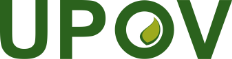 EInternational Union for the Protection of New Varieties of PlantsTechnical Working Party for Ornamental Plants and Forest TreesFifty-Second Session
Roelofarendsveen, Netherlands, June 8 to 12, 2020TWO/52/11Original:  EnglishDate:  June 12, 2020#Chars. 1, 8, 17, 20, 24, 27, 39, 40, 41, 42to add example varieties (see document TGP/7 (GN 28))provided by Leading; see Annex to document TWO/52/4TWO: - agreed- Char. 17: PRO358 to read PRO538#Chars. 6 to 11 and 15 to 17According to Ad. 5, all varieties may have both types of leaves. Clarification necessary whether all characteristics should be described for varieties with note 1, 2 and 3 in char. 5Leading Expert: To have an additional explanation in Chapter 8.1 labelled (c) to apply to Characteristics 6 to 11 and 15 to 17, to read:“Observations should only be made in relation to the predominant leaf type according to Characteristic 5. Where no predominance is observed for Characteristic 5, i.e. both simple and divided leaf type occur in similar amounts, observations should be made on both types of leaf.”TWO agreedChars. 12 to 14to be moved after char. 17 TWO agreedChar. 24TWO: to check German translation of all states of expressionChar. 30“throughout” should be note 15TWO agreedChar. 32 to be moved before char. 30TWO: to keep it as it is as it follows standard order of characteristics 8.1 (d)first 8.1(d) to be relabeled “(b)” (type-o)TWO agreed8.1 (e)to be replaced by the standard wording (see document TGP/14)TWO agreedAd. 5to read “Some varieties have both types of leaves. The predominant leaf type should be assessed. The state …“TWO agreedAd. 19to be deleted (see VG)TWO agreedAd. 29Drawings to be improved. Main color should appear solid to prevent confusion with drawings for char. 30 and 32.provided by Leading Expert (see document TWO/52/4)TWO agreed #Ad. 30- to add explanation clarifying how secondary color can occupy more than 50% of surface (to check whether to read “If the secondary color is not solid, it may be distributed on more than half of the ray floret and the total area is still less than the main color.”)- Drawings to be improved. Secondary color should not appear solid for state 6 to 11 and 14 to prevent confusion with drawings for char. 30.Leading Expert: agreed with proposed wording for Ad. 30 and provided new illustrations (see document TWO/52/4)TWO agreed#Ad. 33- to check whether to read “If the tertiary color is not solid, it may be distributed in up to half of the ray floret and the total area is still less than the secondary color.” - Drawings to be improved. Secondary color should not appear solid for state 4 to 8 to prevent confusion with drawings for char. 30 and 32.Leading Expert: agreed with proposed wording for Ad. 33 and provided new illustrations (see document TWO/52/4)TWO agreed2.3to delete last sentence “In the case of seed,…”5.3to add Char. 40 “Spadix: rolling”Char. 5- to read “Leaf blade: size of lobes”
- to have states from (1) absent or very small to (9) very largeChar. 6to have states (1) incurved but not touching, (2) free, (3) touching, (4) overlapping, (5) adpressedChar. 8to be combined with Char. 9 and to read “Leaf blade: shape of tip” (as Char. 8 in current adopted version)Char. 9to be deletedChar. 11to be deletedChar. 12to have notes 1 to 9 Char. 22to check whether to have states “at base”, “between base and middle”, “at middle”, to be indicated as QN and to add example varietiesChar. 23- to read “Spathe: size of lobes”- to have states (1) absent or very small to (9) very largeChar. 24to have states (1) incurved but not touching, (2) free, (3) touching, (4) overlapping, (5) adpressedChar. 26to be combined with Char. 27 and read “Spathe: shape of tip” (as Char. 23 in current adopted version)Char. 27to be deletedChars. 30, 32state 3 to read “at apex” Char. 34to have notes 1 to 9Char. 39to have notes 1 to 9 and check example varietiesChar. 42to check whether to have notes 1 to 9Chars. to add after 45to check whether to add the following characteristics from the current adopted version of the TG with the same states as Char. 45:- Char. 38 “Spadix: main color of basal part shortly after dehiscence of anthers”- Char. 39 “Spadix: main color of distal part shortly after dehiscence of anthers”8.1 (a)to replace “longest” with “largest”8.1 (a)To check whether to read “Observations should be made on longest fully developed leaf”TQ 1.to add 1.3 for indication of speciesTQ 5.to add Char. 40 “Spadix: rolling”1.to check whether to restrict coverage to applicable species rather than full genus (Mahonia not covered)5.3- to add Char. 16 with groups green, yellow, red- to add Char. 17Table of Chars.- to add example varieties for PQ color characteristics- to update example varieties:Char. 2- to check correlation of Chars. 2 and 5 (e. g. states “bushy” and “rounded” are not clear; Char. 5 uses growth habit illustrations)- to replace example varieties “Bokratin” with “STARBURST”Char. 8to replace example variety “Bokratin” with “Lombarts purple, Red Tears”Char. 22to read “Leaf: profile in cross section”Char. 23to remove from grouping characteristics and from the TQChar. 24 state 4 to read “panicle”8.1 (b)to read “Observations on young shoots and leaves should be made….”8.1 (d)“Observations should be made on the upper side of fully expanded leaves….”8.1 (e)to read “In cases, where the area of the main and secondary colors are too similar to reliably decide which color has the largest  area, the darker color is considered to be the main color. The same classification ...” Ads. 2, 5to be updated according to changes to characteristicsTQ 1.to add 1.3 for indicating the speciesTQ 5.3to display full scaleChars. 16to update Chapters 5.3, 8.2 and TQ 5 accordingly Char. 18DE/EN translation of the name of the char to be reviewed as compared to the FR/ES translationChar. 28to delete (*)TQ 1to correct numbering to 1.1, 1.2 and 1.34.2.2.to read “… vegetatively and seed-propagated varieties…”4.2.3to be checked (uniformity standard for seed-propagated varieties to be added)Char. 4to check whether to be deleted (covered by floriferousness and number of leaves)Char. 9to have states from “low” to “high”Chars. 13, 14to check whether to delete (*) from Chars. 13 and 14 or whether to delete chars.Char. 14state 2 to read “central”Char. 18to replace “heavily” by “strongly”Char. 19- to correct spelling of “pubescence”- to check whether to delete (*)Chars. 21, 42 and 43to have states from “short” to “tall”Char. 33- to correct spelling of “color”- to check whether to add (*)Char. 35to check whether to delete (*)Char. 36- to check whether to add example varieties for convex states- to check whether to add (*)Char. 38to add state 5 “very deep” with example variety “Secret Glow” and add illustration for this state to Ad. 38Chars. 44, 45to check whether to add as grouping chars. and to TQChar. 47- to read “Disc: color of tip of paleae (spikes)”- to add more example varieties with anemone disc typeChar. 48- add (+) to link to Ad. 47- add explanation that observation relates to color below tip with appropriate wordingChar. 52- to add MSChar. 57 to add state 5 “very deep” with example variety “Secret Glow” and add illustration for this state to Ad. 578.1to add new explanation (e) with definitions of main and secondary color; (e) to be added to Chars. 31, 32 and 338.1 (a), (b), (c)to replace “recorded” by "observed”8.1 (d)to read “All ray floret characteristics should be observed on ray florets of the predominant type.”Ad. 23to add “The origin is the base of the ray floret at the point it emerges from the involucre.”Ad. 47- to add explanation and illustration for state 1 “none”- to replace “recorded” by "observed”- to improve illustrations (better readability of text)- to be update with new wording of Char. 47Ad. 56- “short” to have note 3 - to add that the relative length should be observedTQ 1.to add 1.3 for indication of speciesTQ 5.7to add color groups (see grouping characteristics 5.3)TQ 7.3to check if cultural type can be used as an appropriate grouping characteristicCover page, 1., TQ 1to update botanical name to read to read Eustoma exaltatum (L.) Salisb. ex G. Don subsp. russellianum (Hook.) KarteszCover pageto add Spanish common name “Lisiantus”3.3.2to correct font size4.1.4- for vegetatively propagated varieties to read “…all observations on single plants should be made on 10 plants or parts taken from each of 10 plants…”- for seed-propagated varieties to read “…all observations on single plants should be made on 20 plants or parts taken from each of 20 plants…”4.2.2to read “These Test Guidelines have been developed for the examination of vegetatively propagated and seed-propagated varieties….” 4.2.3 to read  “For self-pollinated varieties, 2 off types would be allowed in 40 plants when having a population standard of 2% and acceptance probability of at least 95%.”Table of Chars. to add example varietiesChar. 2to read “Plant: number of primary branches”Char. 3- to read “Plant: position of primary branches”- to add state of expression: (1) none (this applies for single-stemmed varieties)- to have states (1) none, (2) upper part only, (3) upper and middle part, (4) throughoutChar. 5to be deletedChars. 11, 12example varieties for other states of expression to be addedChar. 13- to be indicated as QL- to have states (1) absent, (9) presentChar. 14- example varieties for other states of expression to be added- to correct spelling of “Flower”Char. 16- to correct spelling of “Flower”- state 1 to read “circular”Char. 17to read “Flower: width”Char. 18example varieties for other states of expression to be addedChar. 19- example varieties for other states of expression to be added- to correct spelling of “height”- to have states from “low” to “high” (ratio)Char. 20 - to be placed after Char. 15. - to read “Only varieties with Flower: type: double: …”Char. 21- to be placed after Char. 23- state 4 to read “obtriangular”Char. 24to change the order of the states: acute (1), rounded (2), flat (3), retuse (4).Char. 25 - to read “Petal: reflexing of margin” 
- state 1 to read “absent or very weak”- to add state 5 “very strong”Char. 27 - state 1 to read “absent or shallow”- state 3 to read “deep”Char. 28, 29, 32 to delete “(exclude part of base)” and move it as an explanation to Chapter 8.2Char. 30 - to read “Petal: distribution of secondary color of inner side” - state 1 to read “at tip”- to add new state 1 “none” Char. 31to have states (1) solid, (2) flush, (3) narrow bar, (4) broad bar, (5) irregularChar. 32to read “Petal: tertiary color…”Char. 33 - to read “Petal: distribution of tertiary color of inner side”- state 1 to read “at tip”- to add new state 1 “none” Char. 34 to have states (1) solid, (2) flush, (3) narrow bar, (4) broad bar, (5) irregularChar. 36 - to order characteristics in following sequence: primary, secondary, tertiary color and then color of base (either to start or to end with color of base)- to present all inner side characteristics and then all outer side characteristicsChar. 38- to check whether to add example varieties- to delete (*) - to add to heading “Only seed-propagated varieties: Time…”- to delete from grouping characteristics 5.3 (h) and Technical questionnaire8.1to add general explanation covering all characteristics “Unless otherwise indicated, all observations should be made at the time of full flowering.”8.1 (a) to read “Observations should be made on the upper side of fully developed leaves from the middle third of a stem.”8.1 (b)to read “…outermost whorl.”8.1 (c)to read “The main color is the color with the largest area excluding the color at base. The secondary color is the color with the second largest area excluding the color at base.  The third color is the color with the third largest area excluding the color at base. In cases where the areas of the main, secondary and third color are too similar to decide which color has the larger area, the darker color is considered to be the main color.”Ad. 1- “height of plant” to read ”height” 
- “main stem” to read “stem”Ad. 4 to be deletedAd. 5to be deletedAd. 8to add illustrationsAd. 13to be deleted Ad. 15 to add “Single varieties have only five petals.”Ad. 19to add another illustrationsAd. 21to add illustration for state 1 Ad. 28, 29, 32to add “exclude part of base”Ad. 30to add new state 1 “none”Ad. 31 to be replaced by photos (or drawings) of plantsAd. 38to add explanation to define “beginning of flowering”TQ 1. to add “1.3 Interspecific hybrid (please provide details)”TQ 4.2.1 Should read (a) Self-pollination (b) Cross-pollination (c) F1-hybrid, (d) other (please provide details)TQ 5.1, 5.3to show the full scaleTQ 5.4, 5.5to add color groups as in 5.3 (grouping characteristics)TQ 6.to add space between Plant: and height3.3.3to be deleted 5.3to add “Sterile flower: diameter of calyx” (characteristic 33)6.4- second sentence to read “The example varieties given in the Table of Characteristics  belong to the species indicated below:”- to correct italics in botanical names- to replace Hydrangea anomala D. Don subsp. petiolaris (Siebold & Zucc.) E. M. McClint. by  Hydrangea petiolaris Siebold & Zucc. 6.5to add (a)-(d) for indication of species for example varieties (see 6.4)Table of chars.to update example varieties:Chars. 2, 3, 4to read “Only varieties with Plant: type: non-climbing:…”Char. 3to replace example variety “Dharuma” by “BREG14”Char. 7to have states (1) absent or few, (2) few to medium, (3) medium, (4) medium to many, (5) manyChar. 13to read “Only varieties with Leaf blade: lobing: absent: …”Char. 22remove “Expression” and replace it by “Merveille”Char. 23to read “Leaf blade: rugosity”Char. 25state “greenish brown” to be moved after “red”Char. 30to read “Only varieties with Inflorescence: conspicuousness of fertile flowers: medium or strong: …”Char. 31- to read “Only varieties with Inflorescence: conspicuousness of fertile flowers: absent or weak: …”- to have states (1) sparse, (2) sparse to medium, (3) medium, (4) medium to dense, (5) denseChar. 32to be deletedChar. 33to add (*)Char. 36state 3 to read “emarginate”Char. 37to read “Sterile flower: rugosity of sepals”Char. 38state 3 to read “strongly concave”Char. 39to read “Only varieties with Sterile flower: number of sepals: 3 or 4 to 4 or 5: overlapping of sepals”Char. 45to have states (1) marginal zone, (2) distal margin, (3) in upper half, (4) in lower half, (5) throughoutChar. 46- to read “…of inner side of sepal” Char. 47to read“Only varieties with Fertile flower: conspiciousness: medium and strong: Fertile flower: color of petals”Char. 48- to add (*)  - to read “Only varieties with Inflorescence: shape: conical: Inflorescence: pink or red color at aging”8.1to invert order of (c) and (d) to have alphabetical order in table of characteristicAd. 31 to use new illustrations as agreed during TWOAd. 37to be deletedAd. 39sentence to read “For varieties with double sterile flowers observations should be made on the outermost row of sepals.”Ad. 45to provide illustration for new state 4 “in lower half”Ad. 48to delete sentenceTQ 1to have three rows: 1.1 Botanical name, 1.2 Common name, 1.3 Species (please indicate)”TQ 5to explain the meaning of (a), (b), (e),TQ 5.12- to delete “Gr…” from each note before color name- to add note 7 “other (please indicate)”3.1.1to read “… two growing cycles.”Table of chars.to update example varieties:Char. 3to add explanation to read “Observations should be made on the middle third of the stem, just before flowering”Char. 7state “entire” to read “throughout”Char. 8to have states from (1) absent or very weak to (9) very strongChar. 9to replace current example variety for state 1 with CAP18Char. 12- to move (excluding anthocyanin coloration) to 8.2- to add asterisk - to have the following states and example varieties(1) absent (Whit II)(2) white and grey green (Shirohakekomifu)(3) yellow (Kibotafu)Char. 13to be deletedChar. 18state 1 to read “absent or small” Char. 24to remove “Petite Canaille” and replace it by “Petit' Canaille Rouge”Char. 25to read  “Petal claw: length”Char. 26to read  “Petal claw: color”Char. 30- to be indicated as QL - to have state (1) inconspicuous with example varieties “Red Imperator, Rocamadour”- to have state (9) conspicuous with example varieties “Desber 102, Grand Cru”Char. 31 to read “Plant: number of fruits”Char. 32- to read “Fruit: ratio length /diameter”- to be indicate as QN- to have the following states, notes and example varieties:(1) low (Burgundy Cotton, Whit IV)(2) medium (3) high (Desper, Petit Canaille Blanc)- to be moved after Char. 34Char. 33to replace example variety “Camaïeu D'Eté” by “INDYCAM”Char. 35- to check whether to read “… of green color”- to have states from (1) very weak to (9) very strong - to add explanation “not possible to be observed when fully covered by anthocyanin over color”Char. 37- to read  “Time of vegetative bud burst”- to replace example variety “Pure red” by “Deskim”8.1to read (a) Observations should be made just before flowering.(b) Observations should be made on fully expanded leaves from the middle third of the stem.(c) Observations should be made on the broadest flower bud from the top of the primary thyrse, just before opening of the flower bud. (d) Observations should be made on fully developed thyrse when all flowers are open.(e) Observations should be made on just opened flower.(f)  Observation should be made on well-developed fruit, from the top of the primary thyrse, at maturity.(g) The main color is the color with the largest surface area. The secondary color is the color with the second largest surface area. The tertiary color is the color with the third largest surface area. In cases where the areas of the main and secondary color are too similar to reliably decide which color has the largest area, the darkest color is considered to be the main color. In cases where the areas of the secondary color and tertiary color are too similar to reliably decide which color has the largest area, the darkest color is considered to be the secondary color.Ad. 12to delete last sentenceAd. 13to be deletedAd. 30to be updated according to changes to Char. 30 (inconspicuous first)Ad. 32to correct spelling of “elliptic”Ad. 37to check whether to read “The time of vegetative bud burst is reached when the first leaves appear on all plants.”Ad. 38to check whether to read “…flowering is reached when all plants…”TQ 5.1to add states 2 and 42.3minimum quantity of plant material to be supplied to be reduced to 6 plants3.1.1minimum number of growing cycles to be one growing cycle3.1.2to be deleted4.1.4number of plants or parts of plants to be reduced to 5 4.2.3to be deleted6.4- table header to read “Botanical name of example variety”- to remove names of example varieties from first column- “Michelia figo” to read “Magnolia figo”- to indicate all species including crossings (e.g. Magnolia “Hong Jixing”)Table of Chars.- to review notes for QN characters to follow standard pattern (see document TGP/7)- Chars. 6, 8, 12, 14, 17, 18, 19, 20, 21, 22, 23, 25, 27, 28, 29, 30, 31, 32, 33, 34, 35, 36, 37, 38, 39, 41, 42, 43, 44, 45, 46, 47: to delete VS- to add a new characteristic “Spathe: pubescence” with states (1) absent or weak, (2) medium, (3) strongChar. 1to read “Plant: type”Char. 2- to read “Plant: form”- to have states (1) tree and (2) shrubChar. 4- to add explanation that to be observed at first flowering- to have notes 1 to 9 - to delete (a)Char. 5state 3 to read “ sparse”Char. 6to read “Plant: position of flower buds”Chars. 6, 7to be placed after Char. 22Char. 8- to read “One-year-old branch: color of shoot”- to have states (1) green, (2) yellow green, (3) yellow, (4) brown purple, (5) brown, (6) yellow brownChar. 9- to read “Leaf: arrangement” with states (1) whorled, (2) alternateChar. 12- to be indicated as QN - to have states (1) absent or sparse, (2) medium, (3) denseChar. 13- to have states (1) very short to (9) very long- to add characteristics “Leaf: width” and “Leaf: length/width ratio”Char. 14to have states “ovate”, “circular”, “elliptic”, “obovate”Chars. 15, 16- to be moved after Char. 21- to be combined to read “Leaf blade: variegation”- to have states (1) absent, (2) white, (3) yellow- to be indicated as QLChar. 17- to check whether to split in two characteristics for thickness (thin, medium, thick) and texture (papery/leathery)- to add explanation that leathery leaves have waxiness on surface of the leavesChar. 18to add state (5) very strongChar. 20to delete states “retuse” and “emarginate" Char. 24to have states from (1) very small to (9) very largeNew Char. after 24- to add a new characteristics “Flower: height” after Char. 24- to add explanation that to be observed shortly after openingChar. 26to have states from (1) very few to (9) very manyChar. 27- to read “First whorl of tepals: presence of petaloid tepals- state “present” to have note 9Char. 28to check whether to be indicated as PQChar. 29- to have notes 3, 5, 7- to be placed before char 28Chars. 30, 33, 34, 35, 36, 37 39, 40, 41, 43, 44, 46to remove the second space between “whorl” and “petaloid”Char. 31to be deleted and describe primary, secondary and tertiary colorChar. 34- to have states (1) flush, (2) narrow linear, (3) broad linear, (4) spotted- to remove the second space between “central” and “narrow” at note 2New Char. after 39- to add a new char. after Char. 39 to read “First whorl petaloid tepals: tertiary color”- to be indicated as PQ and VG- to have states (1) green, (2) yellow, (3) red, (4) orangeChars. 40, 41to be moved after Char 29New Char. after 40- to add a new Char. 40 to read “First whorl petaloid tepals: width”- to be indicated as QN and MG- to have notes from (1) very narrow to (9) very broadChar. 45to have states (1) flush, (2) narrow linear, (3) broad linear, (4) spottedChar. 49- to read “Plant: fruit formation”- to have states (1) absent, (2) few, (3) medium, (4) many (5) very many Char. 50- to read “Time of beginning of vegetative bud burst in relation to flowering”- to be indicated as QNChar. 51- to read “Time of beginning of first flowering”- to have states from (1) very early to (9) very lateChar. 52to add explanationChar. 54to check whether to add explanationChar. 55- to read “Time of beginning of leaf fall” - to  add explanation that this characteristic does not apply to evergreen varieties8.1to reorder labels to appear in alphabetical order in the table of chars. (currently (c) before (b))8.1 (f)to correct formatting and use standard wording for color definition (see document TGP/14)Ad. 19to add wording of statesAd. 27to be improved Ad. 30- to remove the small line under “reflexed”- to be improved (clarify difference between states 4, 5, 6)Ad. 34remove the second space between “whorl” and “petaloid”Ad. 34to be updatedTQ 1.add “1.3 Species (please specify)”TQ 4.2to be completed TQ 5. - to add intermediate notes to display full scale- to be aligned with grouping char.- 5.25, 5.26, 5.29, 5.30, 5.36, 5.37: to add color groups- to add (*) for TQ chars. in the Table of Characteristics- to check whether to reduce number of TQ characteristicsTQ 6.to add example (e.g. QN characteristic)2.2to delete “or seed”2.3to delete material required for seed-propagated varieties and last paragraph3.4.1to read “Each test should be designed to result in a total of at least 15 plants.”3.4.2to be deleted4.1.4- first paragraph to read “Unless otherwise indicated, for the purposes of distinctness, all observations on single plants should be made on 10 plants or parts taken from each of 10 plants and any other observation made on all plants in the test, disregarding any off-type plants.”- to delete second paragraph4.2.2first sentence to read “These Test Guidelines have been developed for the examination of vegetatively propagated varieties.”4.2.4to be deleted5.3 (d)to delete from grouping characteristics5.3 (g), (h), (j), (l), (m), (n)to change order of groups to white, green, yellow, orange…5.3 (h), (j), (m), (n)to add “Group 1: absent”5.3 (i)to delete color groups5.3 (k)to delete from grouping characteristicsTable of Chars.to update example varietiesChar. 10to be indicated as QNChar. 12- to replace example variety “Abumbreon” with “Ablackest”- to be moved after Char. 14Char. 21to delete (c) and (d)Chars. 25 to 35to add (a), (b) and (c)Chars. 25, 28, 32, 35to have states (1) solid, (2) flushed, (3) striped, (4) irregularChar. 27 to have same states as in Char. 24Char. 36- state 1 to read “absent or weak”- to be indicated as QN8.1 (a)to read “Observations on the flower should be made on a fully opened flower….”Ad. 12- to read “…when flower bud is fully formed.”- to delete illustrationsAd. 14- to delete references to “flowering stem length” and “terminal flower”- to become Ad. 13Ad. 15 to start with capital letters after 1., 2. and 3.Ad. 24 to use updated illustration as agreed during TWOAd. 25to use updated illustration as agreed during TWOAds. 39, 40to be deletedTQ 4.2.1to be deleted TQ 4.2.2to delete “Tuber” and have (a) corms, (b) In vitro propagation, (c) OtherTQ 5.1, 5.6to indicate full scaleTQ 55.8, 5.10, 5.12, 5.13: to add note 1 “absent”2.3minimum quantity of plant material to be supplied by the applicant to be 20 plants5.3 (c)to add color groups “yellow”, “red, “violet”5.3 (d)to add color groups “yellow”, “violet”Chars. 1, 2, 3, 4to check whether to add MSChar. 12to be deletedChars. 15, 16, 18, 20to check whether to add MSChar. 21- to check whether to change wording of states of expression- to add example varieties for states 3 and 6Chars. 25, 26to check whether to add MSChar. 27- to read “Calyx: shape”- to check whether to be combined with Char. 28 (to check correlation between shape and type)Char. 28- to check whether to read “Calyx: type”- to check whether this relates to flower instead of calyxChar. 30to have colors as states of expression instead of reference to RHS Colour ChartChar. 31- to check whether to add MS- to reduce scale to have notes 1 to 5- to check whether to read “Corolla: length in relation to calyx length”- to be restricted to single type varietiesChar. 32to check whether to add MSChar. 34- to check whether to be deleted- state 1 to read “absent or weak”Char. 38to add explanation that time of beginning of flowering is reached when 30% of inflorescences are in flowerAd. 36to read “… (assessed under a microscope).”TQ 1.to add 1.3 for indication of speciesTQ 5.1full scale to be givenTQ 5.4, 5.5to add color groups (as in grouping characteristics in Chapter 5.3)Cover pageto add Zinnia ×marylandica D. M. Spooner et al.1.1- to add Zinnia ×marylandica D. M. Spooner et al.- to delete “and their hybrids” add as 1.2 “Guidance on the use of Test Guidelines for interspecific hybrids that are not explicitly covered by Test Guidelines is provided in document TGP/13 “Guidance for New Types and Species”.2.3- to read “The minimum quantity of plant material, to be supplied by the applicant, should be: The seed should be sufficient to produce a minimum of 15 plants for F1 hybrids and a minimum of 40 plants for cross-pollinated varieties.”- to delete last paragraph3.4.1to read “Each test should be designed to result in a total of at least 15 plants for F1 hybrids, and 40 plants for cross-pollinated varieties.”4.1.4to read “Unless otherwise indicated, for the purposes of distinctness all observations on single plants should be made on 10 plants for F1 hybrids and at least 20 for cross-pollinated varieties or parts taken from each plant and any other observations made on all plants in the test, disregarding any off-type plants.”4.2.3to read: “The assessment of uniformity of cross-pollinated varieties…”4.2.4to read “For the assessment of uniformity of F1 hybrid varieties, a population standard of 1 % and an acceptance probability of at least 95 % should be applied. In the case of a sample size of 15 plants, 1 off-type is allowed.”5.3- to add char. 14: “Flower head: type”- to have same characteristics as in TQ 5Table of chars.- to review example varieties (some refer to names of series of varieties, not to individual varieties e.g. Lilliput, Short Stuff, Swizzle etc.)- to add (+) to characteristics having an explanation in Chapter 8.2Chars. 1, 2, 5to change order:  1. Plant: growth habit, 2. Plant: height, 3. Plant: branching Char. 1- to read “Plant: density of branches”- to have states from “absent or very sparse” to “very dense”- to check example variety “Peppermint” (is it the same as “Peppermint stick”?)Char. 3state 1 to read “absent or sparse”Char. 4- state 1 to read “absent or very weak”- to read  “Stem: anthocyanin coloration” and add explanation “to be observed on middle third of stem”- to check example variety Dreamland (it’s a series of varieties)Char. 5- to be moved (see comment on Char. 1)- to add explanation that observations should be made at time
- to check whether to add example variety for state 3: “Profusion Red”- to add MSChar. 13- to read “Leaf: area of anthocyanin coloration at base”- to have states “absent or small”, “medium”, “large”New Char. after 13to add a new char. “Flower head: position in relation to foliage” after Char. 13
with states (1) below foliage, (2) same level as foliage, (3) moderately above foliage,(4) high above foliage Char. 14to check whether to add example varieties: state 1: “Crystal Yellow”
state 2: “Profusion Red”
state 3: “Swizzle Scarlet Yellow”Char. 15to check whether to add example variety for state 3: “Crystal Yellow”Char. 16 - to read “Peduncle: length” and move after Char. 13- to add (*)Char. 17- to check whether to split this char. and have different chars. for different flower types- to check whether to add example varieties:
state 1: “Star” and “Crystal Yellow”
state 3: Profusion Red
state 5: Zowie Yellow Flame
state 7: Uproar Rose
state 9: Swizzle Scarlet Yellow- to add explanation “See Ad. 14”Char. 21- to read “Ray floret: profile in cross section” and add explanation “observations should be made at mid-point of ray floret”- to add example varietiesChar. 22- state 3 to read “recurving”- to read  “Ray floret: curvature of longitudinal axis”Char. 26- to be moved  after char. 24
- to add new states “pointed” and (dentate)Char. 27, 30, 33to delete “(if present)”Char. 28to add states and example varieties
- distal half: “Zowie Yellow Flame”- basal half: “Profusion Cherry Bicolor”
- basal quarter: “Zahara Rose Starlight”Char. 29to add explanation/drawingsChar. 31 - have the same states of expression as Char. 28- to correct spelling of throughout- to add example varieties- to have same illustration as for Char. 28New Char after 32to add a new char. after Char. 32: “Only varieties with Flower head: type: single or semi-double: Disc: diameter” 
to have states (1) very small to (5) very large
example varieties:
- state 1: “Profusion Red”
- state 3: “Dreamland”- to have explanation that observations should be made before anther dehiscenceChar. 33- to delete “(if present)”- to move “before dehiscence” to an explanation in Chapter 8.2- to read “Only varieties with Flower head: type: single or semi-double: Disc: color”- to have the following states and example varieties (and more colors, if needed)(1) yellow green: “Profussion Lemon”(2) yellow: “Crystal Yellow”(3) orange: “Crystal Orange”(4) brown: “Profusion Fire, Zahara Rose Starlight”8.1to add explanation covering all characteristics to read “Unless otherwise indicated, observations should be made at the time of full flowering”8.1 (a) to read “Observations on the leaf should be made on the upper side of a typical leaf from the middle third of the stem.”8.1 (b)to be deleted8.1 (c) to read “Observations on the ray floret should be made on the inner side. For varieties with semi-double and double flower heads, observations should be made on the outermost whorl of ray florets.”8.1 (d)to use standard definition for colors (see e.g. draft of Ranunculus)Ad. 2to add illustration for state 3Ad. 26to improve drawings (see e.g. TG Chrysanthemum)Ad. 28to be improved/updatedAd. 31 to be improved (see Ad. 28)TQ 4.2.1(c) to read "F1-hybrid"TQ 5.to be coherent with grouping characteristicsTQ 5.2All 9 notes should be indicatedSubjectBasic document(s) (2020)Calibrachoa (Calibrachoa Cerv.) (Partial revision: Chars. 16 to 20 and 28 and 29)TG/207/2 and TWO/52/5Chrysanthemum (Chrysanthemum ×morifolium Ramat., C. pacificum Nakai) (Partial revision: coverage of the Test Guidelines)TG/26/5 Corr. 2 and TWO/52/6*Coreopsis (Coreopsis L.)TG/COREO(proj.3), TWO/52/4*Hydrangea (Hydrangea L.) (Revision)TG/133/5(proj.4) Rev.*Lagerstroemia (Lagerstroemia L.) (Revision)TG/95/4(proj.3)*Ranunculus (Ranunculus L.)TG/RANUN(proj.3) Rev.SubjectBasic document(s) (2020)Amaryllis (Hippeastrum Herb.) (Revision)TG/181/3Anthurium (Anthurium Schott) (Revision)TG/86/6(proj.1)*Berberis (Berberis L.) (Revision)TG/68/4(proj.3) Rev.*Echinacea (Echinacea Moench.) (Revision)TG/281/2(proj.1) Rev.*Eustoma (Eustoma grandiflorum (Raf.) Shinners) (Revision)TG/197/2(proj.2)Lavender (Lavandula L.) (Revision)TG/194/1 Rev.Ling, Scots Heather (Calluna vulgaris (L.) Hull) (Revision)TG/94/6 Corr.Magnolia (Magnolia L.)TG/MAGNO(proj.1)Oxypetalum coeruleum (D. Don) Decne.NewStatice (Limonium Mill., Goniolimon Boiss. and Psylliostachys (Jaub. & Spach) Nevski) (Revision)TG/168/4(proj.1)Weigela (Weigela Thunb.) (Revision)TG/148/2*Zinnia (Zinnia elegans Jacq.; Zinnia haageana Regel; Zinnia peruviana (L.) L.; Zinnia angustifolia Kunth)TG/ZINNIA(proj.8)China-rose (Hibiscus rosa-sinensis L.)Eucalyptus (Eucalyptus L’Hér.) (Partial revision)Leucanthemum Mill.Paphiopedilum (Paphiopedilum Pfitzer)Poinsettia (Euphorbia pulcherrima Willd. ex Klotzsch) (Revision)Pot Azalea (Rhododendron simsii Planch.) (Revision)SubjectInterested experts (countries/organizations) Hazelnut (Corylus americana Marshall) (Revision)HUMulberry (Morus L.)HUSpeciesBasic Document(s)Leading expert(s)Calibrachoa (Calibrachoa Cerv.) (Partial revision: Chars. 16 to 20 and 28 and 29)TG/207/2 and TWO/52/5Ms. Elizabeth Scott (GB)Chrysanthemum (Chrysanthemum ×morifolium Ramat., C. pacificum Nakai) (Partial revision: coverage of the Test Guidelines)TG/26/5 Corr. 2 and TWO/52/6Mr. Kenji Numaguchi (JP)*Coreopsis (Coreopsis L.)TG/COREO(proj.3), TWO/52/4Ms. Hilary Papworth (GB)*Hydrangea (Hydrangea L.) (Revision)TG/133/5(proj.4) Rev.Ms. Stéphanie Christien (FR)*Lagerstroemia (Lagerstroemia L.) (Revision)TG/95/4(proj.3)Ms. Stéphanie Christien (FR)*Ranunculus (Ranunculus L.)TG/RANUN(proj.3) Rev.Mr. Satoshi Fujisako (JP)SpeciesBasic Document(s)Leading expert(s)Interested experts (States/Organizations) Amaryllis (Hippeastrum Herb.) (Revision)TG/181/3Ms. Katie Berbee (NL)JP, MX, QZ, CIOPORA, Office
Anthurium (Anthurium Schott) (Revision)TG/86/6(proj.1)Mr. Koji Nakanishi (JP)AU, NL, QZ, CIOPORA, Office*Berberis (Berberis L.) (Revision)TG/68/4(proj.3) Rev.Ms. Stéphanie Christien (FR)CA, GB, PL, QZ, CIOPORA, Office
*Echinacea (Echinacea Moench.) (Revision)TG/281/2(proj.1) Rev.Ms. Hilary Papworth (GB)CA, FR, JP, NZ, QZ, CIOPORA, Office*Eustoma (Eustoma grandiflorum (Raf.) Shinners) (Revision)TG/197/2(proj.2)Mr. Kiyofumi Nakamura (JP)DE, MX, KR, QZ, CIOPORA, OfficeLavender (Lavandula L.) (Revision)TG/194/1 Rev.Laetitia Denecheau (QZ)CA, FR, GB, JP, MX, NZ, QZ, CIOPORA, Office
Ling, Scots Heather (Calluna vulgaris (L.) Hull) (Revision)TG/94/6 Corr.Ms. Andrea Menne (DE)FR, GB, QZ, CIOPORA, OfficeMagnolia (Magnolia L.)TG/MAGNO(proj.1)Ms. Wang Yaling (CN)AU, CA, FR, GB, JP, KR, NZ, QZ, CIOPORA, OfficeOxypetalum coeruleum (D. Don) Decne.NewFujisako Satoshi (JP)NL, QZ, CIOPORA, OfficeStatice (Limonium Mill., Goniolimon Boiss. and Psylliostachys (Jaub. & Spach) Nevski) (Revision)TG/168/4(proj.1)Mr. Marco Hoffman (NL)JP, KR, NZ, QZ, CIOPORA, OfficeWeigela (Weigela Thunb.) (Revision)TG/148/2Stéphanie Christien (FR)CA, DE, GB, HU, QZ, CIOPORA, Office*Zinnia (Zinnia elegans Jacq.; Zinnia haageana Regel; Zinnia peruviana (L.) L.; Zinnia angustifolia Kunth)TG/ZINNIA(proj.8)Mr. Jose Mejía Muñoz (MX)CN, FR, GB, IL, JP, KR, NL, QZ, US, CIOPORA, OfficeSpeciesBasic
Document(s)China-rose (Hibiscus rosa-sinensis L.)NewEucalyptus (Eucalyptus L’Hér.) (Partial revision)TG/296/1Leucanthemum Mill.NewPaphiopedilum (Paphiopedilum Pfitzer)NewPoinsettia (Euphorbia pulcherrima Willd. ex Klotzsch) (Revision)TG/24/6Pot Azalea (Rhododendron simsii Planch.) (Revision)TG/140/4 Corr.